Prince Otto: A Biography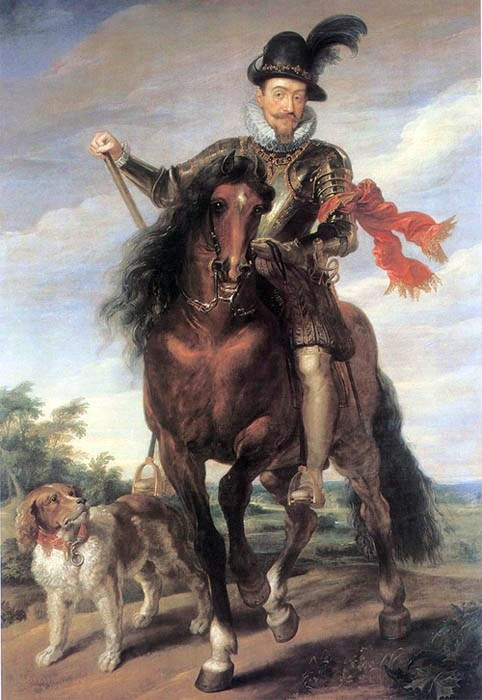 Prince Otto was King of Heidelberg, Germany, from 1523 to 1553. He was famous for being a kind, noble prince who cared passionately about his family and people. Prince Otto was born on 23rd January 1500 in Glockenheim, Germany. His parents were King Englebert and Queen Gertrude. Sadly, Prince Otto’s brothers and sisters died while he was very young, so he often had no one to play with. Soon, he became known for being a kind, intelligent and loving boy. He loved to visit his father’s library every day. He also became very interested in fox hunting and learnt to ride a horse at the age of just eight. Unexpectedly, Prince Otto’s parents both died in a horrible accident whilst he was out hunting with them. Shortly after, Prince Otto was made king at the age of only 20. Prince Otto went on to rule the Kingdom of Heidelberg for many years. He was known all around the kingdom for being extremely generous (he was known to give poor people food and warm homes). His gentle personality made people feel like they were under a wonderful spell. Many people also remembered his as a brave warrior, defeating around 100 Hungarian soldiers on his own in battle in 1537. Later, he married the beautiful, graceful and caring Princess Mariposa. Soon after, they had a son called Florian. Sadly, while he was out hunting with his son, Prince Otto’s heart was injured badly. He was so brave that he replaced his heart with a clock so that he could stay alive long enough to take his son home. Years after his death, people remember Prince Otto for being a kind and gentle king. Without a doubt, he is remembered for being a gentle man who would do anything to save his son. If Prince Otto had not been king, if had not been such a kind ruler, if he had not been such a brave person then Heidelberg would have been a much sadder place. 